В соответствии со статьей 168 Трудового кодекса Российской Федерации п о с т а н о в л я ю:Внести изменения в приложение к постановлению и.о. главы от 04.08.2021 года №01-03-474/1 «Об утверждении Положения о порядке и условиях командирования работников учреждений, финансируемых за счет средств бюджета муниципального образования «Ленский район»: Пункт 9 Положения дополнить третьим абзацем следующего содержания:«При выезде в служебную командировку за пределы территории Российской Федерации суточные выплачиваются в иностранной валюте или в рублях по курсу Центрального банка Российской Федерации, установленному на дату фактической выплаты, в размерах суточных, выплачиваемых работникам, заключившим трудовой договор о работе в федеральных государственных органах, работникам государственных внебюджетных фондов Российской Федерации, федеральных государственных учреждений, при служебных командировках на территории иностранных государств, утвержденных постановлением Правительства Российской Федерации от 26.12.2005 года N 812 "О размере и порядке выплаты суточных и надбавок к суточным при служебных командировках на территории иностранных государств работников, заключивших трудовой договор о работе в федеральных государственных органах, работников государственных внебюджетных фондов Российской Федерации, федеральных государственных учреждений, военнослужащих, проходящих военную службу по контракту в вооруженных силах Российской Федерации, федеральных органах исполнительной власти и федеральных государственных органах, в которых федеральным законом предусмотрена военная служба, а также о размере и порядке возмещения указанным военнослужащим дополнительных расходов при служебных командировках на территории иностранных государств".2. Настоящее постановление распространяется на правоотношения, возникшие с 01 июля 2023 года.3. Главному специалисту управления делами (Иванская Е.С.) опубликовать настоящее постановление в средствах массовой информации и разместить на официальном сайте администрации муниципального образования «Ленский район».4.   Настоящее постановление вступает в силу с момента официального опубликования.5.    Контроль исполнения настоящего постановления оставляю за собой.И.о. главы                                                                                           А.В. ЧерепановМуниципальное образование«ЛЕНСКИЙ РАЙОН»Республики Саха (Якутия)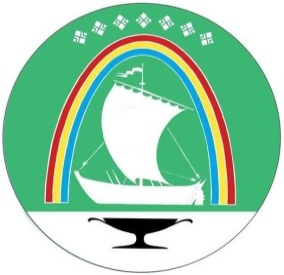 Саха Өрөспүүбүлүкэтин «ЛЕНСКЭЙ ОРОЙУОН» муниципальнайтэриллиитэПОСТАНОВЛЕНИЕ                  УУРААХг. Ленск                      Ленскэй кот «21»   __сентября_  2023 года                                № _01-03-548/3_от «21»   __сентября_  2023 года                                № _01-03-548/3_О внесении изменений в постановление и.о. главы от 04.08.2021 года № 01-03-474/1